Пенсионный фонд Российской Федерации
Государственное учреждение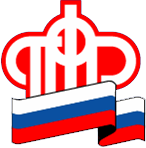 Управление  Пенсионного фонда РФ   в г. НяганиХанты-Мансийского автономного округа – Югры_________________________________(межрайонное)_____________________________________Пенсионный вопрос: выплата пенсии 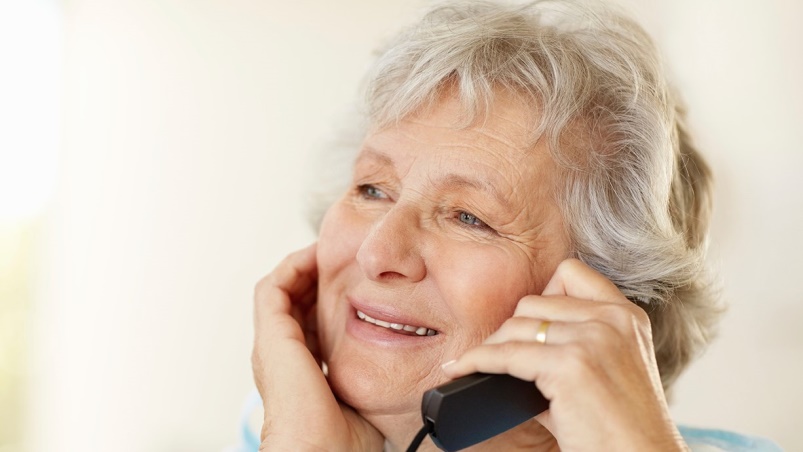 Как производится выплата пенсии по доверенности в сентябре ?По закону пенсионер, оформивший получение своей пенсии по доверенности на другого человека, должен раз в год лично прийти в клиентскую службу управления ПФР или доставочную организацию, чтобы подтвердить получение пенсии. До конца сентября данный порядок приостановлен, а факт получения пенсии подразумевается по умолчанию. Соответственно выплата пенсии по доверенности будет производиться по 31 сентября.ВАЖНО! Пенсионерам, получающим в настоящее время пенсии на счета, открытые в кредитных организациях на территории Российской Федерации, предусматривающие осуществление операций с использованием платежных карт иных платежных систем, необходимо  перейти на национальную платежную систему «МИР» .Пресс-служба ГУ-УПФР в г. Нягани (межрайонное)